Form  (type size Calibri 10)Project submission "Leipzig Prize for livEABLE cities in Ukraine"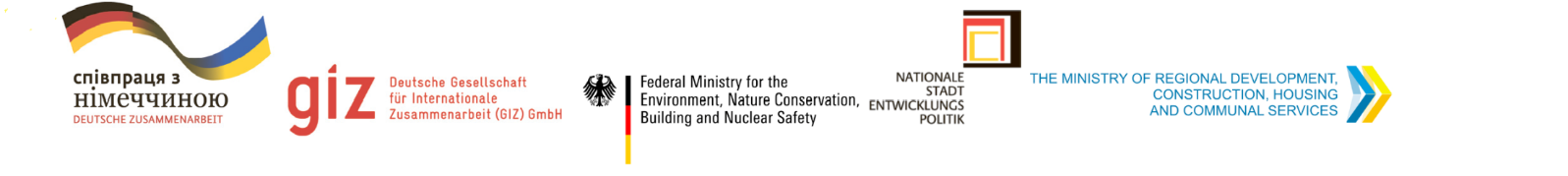 I hereby confirm the accuracy and truth of the preceding details of the competition. Place, Date 				First Name    		SurnameAbout the ProjectAbout the ProjectAbout the ProjectTitle of the projectPlace of the project(City, part of the city/place of city)Short project descriptionObjective of the projectResult / EffectsInnovative ApproachOrganizational structure/partnerChosen participation approach(es)Scheduling (procedure / time frame)Cost overall / Own resources / Third party fundsDetails for the new projectDetails for the new projectDetails for the new projectDetails for the new projectOrganizational structure/partnerDescription of the new projectCost estimation for the new phase of the project:Cost estimation for the new phase of the project:Cost estimation for the new phase of the project:Cost estimation for the new phase of the project: List of the cost items List of the cost itemsCosts already covered by /personal contributionFunding needed1. … 1. … 2. … 2. … 3. … 3. … Details of the person who hands in the projectDetails of the person who hands in the projectDetails of the person who hands in the projectLegally binding name of the person who hands in the project 
and the institution StreetPostcodeCityPhone numberFaxemailWebpageFurther project involved People (several possible)Further project involved People (several possible)Further project involved People (several possible)Legally binding name of the project participant 1Legally binding name of the project participant 1Legally binding name of the project participant 2Legally binding name of the project participant 2Legally binding name of the project participant 3Legally binding name of the project participant 3Legally binding name of the project participant 4Legally binding name of the project participant 4Legally binding name of the project participant 5Legally binding name of the project participant 5